Читайте в номере 2/2022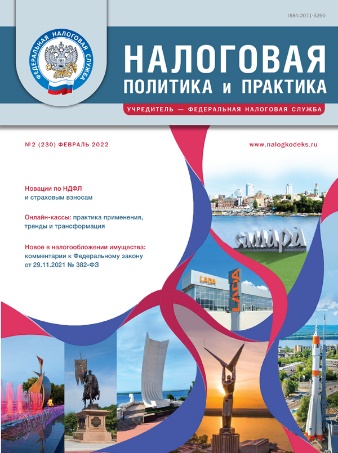 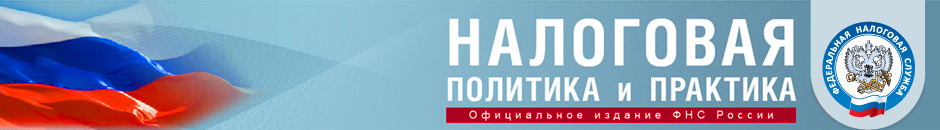 Официальное информационно-аналитическое изданиеФНС РоссииНадежный и достоверный источникпрофессиональной налоговой информации Подписка: тел./факс: +7(495) 745-2966; www.nalogkodeks.ru;e-mail: npp2012@yandex.ru; npp2041@yandex.ru● Освещает вопросы налоговой политики и практического применения норм налогового законодательства● Знакомит налогоплательщиков с решениями ФНС России в сфере налогового администрированияи нормативного регулирования● Консультирует по проблемным аспектам налогообложения● Освещает вопросы налоговой политики и практического применения норм налогового законодательства● Знакомит налогоплательщиков с решениями ФНС России в сфере налогового администрированияи нормативного регулирования● Консультирует по проблемным аспектам налогообложения«Теперь в отдельных случаяхв налоговой декларациипо форме 3-НДФЛ можноне указывать доходы от продажи имущества»О новациях в сфере НДФЛ, вступивших в силу с 2022 года, а также о тех, действие которых распространяется на более ранние налоговые периоды, рассказал заместитель начальника Управления налогообложения доходов физических лиц и администрирования страховых взносов ФНС России В.Д. Волков.Страховые взносы — 2022Заместитель начальника Управления налогообложения доходов физических лиц и администрирования страховых взносов ФНС России Д.А. Морозов в интервью рассказал об изменениях в порядке исчисления и уплаты страховых взносов, о законодательных инициативах на краткосрочный период и др.Онлайн-кассы: практика применения, тренды и трансформацияЗаместитель начальника Управления оперативного контроля ФНС России А.А. Сорокин в рамках вебинара ответил на вопросы пользователей ККТ в отношении применения новых норм (речь идет об изменении требований к фискальным накопителям и к ККТ, используемой при реализации маркированного товара) и исправления ошибок в кассовом чеке, а также дал разъяснения по другим конкретным ситуациям, возникающим на практикеНовое в налогообложении имущества: комментариик Федеральному законуот 29.11.2021 № 382-ФЗНачальник Управления налогообложения имущества ФНС России А.В Лащенов разъяснил положения закона, касающиеся разграничения условий применения пониженных налоговых ставок и налоговых льгот; налогообложения земельных участков, предназначенных для сельхозпроизводства и не используемых по целевому назначению, и др. Отдельные вопросы налогообложения, связанныес участием в капитале организации: различия между способами пополнения активов Советник Правового управления ФНС России И.Р. Талыбов проанализировал нормы НК РФ, направленные на повышение инвестиционной привлекательности российских организаций, которые расширяют круг лиц и потенциал распределения ресурсов в группе, а также различия между двумя способами пополнения активов — участником в пользу организации и организацией в пользу участника.  